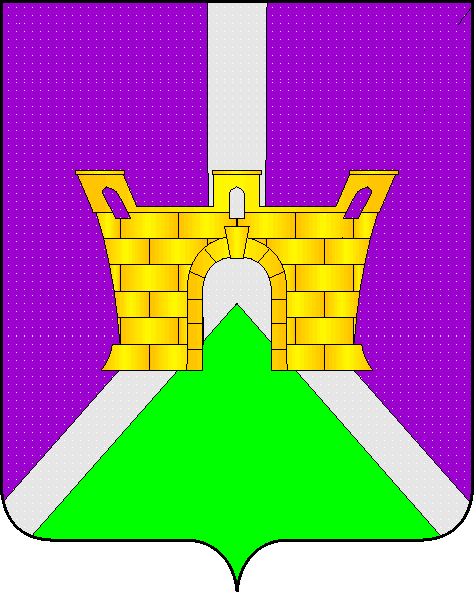  АДМИНИСТРАЦИЯ СУВОРОВСКОГО СЕЛЬСКОГО ПОСЕЛЕНИЯ УСТЬ-ЛАБИНСКОГО  РАЙОНА П О С Т А Н О В Л Е Н И Еот __________ года				                                                                    № __село СуворовскоеО мерах по реализации Закона Краснодарского края от 23 июля 2003 года № 608-КЗ "Об административных правонарушениях"на территории  Суворовского сельского поселения Усть-Лабинского районаВ целях реализации Закона Краснодарского края от 23 июля 2003 года № 608-КЗ "Об административных правонарушениях", постановляю:Утвердить перечень должностных лиц администрации Суворовского сельского поселения Усть-Лабинского района, уполномоченных составлять протоколы об административном правонарушении, согласно приложению. Должностным лицам администрации Суворовского сельского поселения Усть-Лабинского района, уполномоченным составлять протоколы об административных правонарушениях, при составлении протоколов об административном правонарушении обеспечить соблюдение Кодекса Российской Федерации об административных правонарушениях
от 30 декабря 2001 года № 195-ФЗ.3. Постановление администрации Суворовского сельского поселения Усть-Лабинского района от 22 октября 2010 года № 85 «Об утверждении Перечня должностных лиц администрации Суворовского сельского поселения Усть-Лабинского района, уполномоченных составлять протоколы об административных правонарушениях», считать утратившим силу.4. Общему отделу администрации Суворовского сельское поселение Усть-Лабинского района (Завгородняя) размесить настоящее постановление на сайте администрации Суворовского сельского поселения Усть-Лабинского района в сети «Интернет».5. Контроль за выполнением настоящего постановления возложить на и.о.главы сельского поселения Усть-Лабинского район, С.А. Завгороднюю.6. Постановление вступает в силу со дня его подписания.И.о.главы Суворовского сельского поселения Усть-Лабинского района 	С.А.ЗавгородняяПриложениек постановлению администрации                                                                        Суворовского сельского поселения                                                                         Усть-Лабинского района                                                                           от 25августа 2014 г. №  41ПЕРЕЧЕНЬ должностных лиц администрации Суворовского сельского поселения Усть-Лабинского района, уполномоченных составлять протоколы об административном правонарушенииИ.о.главы Суворовского сельского поселения Усть-Лабинского района 	       С.А.ЗавгородняяСтатья Закона Краснодарского края от 23 июля 2003г. №608-КЗ «Об административных правонарушениях»Должностные лица администрации Суворовского сельского поселения Усть-Лабинского района, уполномоченных на составление протоколов об административных правонарушенияхСтатья 2.4. Бесконтрольное содержание скота и птицыСтатья 2.5. Нарушение правил содержания собак и кошекСтатья 2.5.1. Нарушение требований к обращению с домашними животнымиСтатья 2.5.2. Нарушение условийсодержания домашних животныхСтатья 2.5.3. Нарушение установленных законодательством Краснодарского края требований к выгулу собакСтатья 2.7. Неисполнение в установленный срок законного решения комиссии по чрезвычайным ситуациямСтатья 2.8. Хранение с целью сбыта, а равно сбыт крепких спиртных напитков домашней выработкиСтатья 2.9. Необеспечение мер по содействию физическому, интеллектуальному, психическому, духовному и нравственному развитию детейСтатья 2.15. Нарушение законодательства об организации и проведении массовых мероприятий на территории Краснодарского краяСтатья 3.1. Нарушение порядка сбора, вывоза, утилизации и переработки бытовых и промышленных отходовСтатья 3.2. Нарушение правил благоустройства, установленных органами местного самоуправления в Краснодарском краеСтатья 3.3. Совершение действий, нарушающих тишину и покой гражданСтатья 3.8. Мелкорозничная торговля в непредусмотренных местахСтатья 4.7. Незаконные действия по отношению к символам Краснодарского краяСтатья 4.8. Незаконные действия по отношению к символике муниципального образованияСтатья 4.10. Неповиновение законному распоряжению должностного лица органа местного самоуправления Статья 5.2. Нарушение порядка распоряжения объектом нежилого фонда, находящимся в муниципальной собственности, и использования указанного объектаСтатья 5.3. Нарушение порядка перевода нежилых помещений в жилыеСтатья 5.4. Неосторожное повреждение тротуарного покрытия, тротуарной плитки или бордюрного камняСтатья 5.9. Самовольное переустройство и (или) перепланировка нежилых помещений в многоквартирных жилых домахСтатья 6.2. Нарушение землепользователями правил охраны автомобильных дорог местного значенияСтатья 6.3. Безбилетный проезд и провоз неоплаченного багажа в транспорте общего пользованияСтатья 6.4. Нарушение законодательства об организации транспортного обслуживания населенияСтатья 6.5. Осуществление перевозки пассажиров с нарушением требований к оборудованию автотранспортного средства отличительными знаками и информационному обеспечениюСтатья 7.1. Незаконное уничтожение, повреждение, выкапывание зеленых насаждений на территории городских и сельских поселенийСтатья 7.2. Нарушение правил содержания, охраны зеленого фонда и производства работ в зоне зеленого фонда городских и сельских поселенийСтатья 7.3. Уничтожение редких и находящихся под угрозой исчезновения видов животных и (или) растений, занесенных в Красную книгу Краснодарского краяСтатья 7.4. Нарушение либо неисполнение требований по использованию земельного участкаСтатья 7.6. Невыполнение собственниками, владельцами, пользователями (в том числе арендаторами) земельных участков обязанностей по обеспечению плодородия земель сельскохозяйственного назначения, предусмотренных нормативными правовыми актами Краснодарского краяСтатья 8.1. Невыполнение требований правил землепользования и застройкиСорокина В.А.  – начальник финансового отдела Суворовского сельского поселения Усть-Лабинского района; Статья 2.9. Необеспечение мер по содействию физическому, интеллектуальному, психическому, духовному и нравственному развитию детейЗавгородняя С.А.- специалист 2 категории администрации Суворовского сельского поселения Усть-Лабинского района